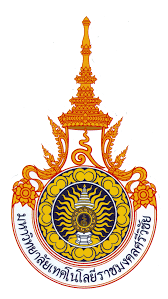 รายงานสถิติการให้บริการ หน่วยงาน..........คณะบริหารธุรกิจ............................. มหาวิทยาลัยเทคโนโลยีราชมงคลศรีวิชัย  ประจำปีงบประมาณ 2565ประจำไตรมาสที่ 1 (เดือนตุลาคม 2564- เดือนธันวาคม 2564)การบริการ..................การแจ้งบริการงานซ่อม.........................การบริการ..................การใช้งานอุปกรณ์โสตทัศนูปกรณ์.........................การบริการ..................การใช้ห้องประชุม.........................รายงาน ณ วันที่ ………8…มกราคม…2565…………………ผู้รายงาน…………กมลเทพ เซี้ยนอุ้ย……………….รายงานสถิติการให้บริการ หน่วยงาน..............คณะบริหารธุรกิจ......................... มหาวิทยาลัยเทคโนโลยีราชมงคลศรีวิชัย  ประจำปีงบประมาณ 2565ประจำไตรมาสที่ 2 (เดือนมกราคม 2565- เดือนมีนาคม 2565)การบริการ..................การแจ้งบริการงานซ่อม.........................การบริการ..................การใช้งานอุปกรณ์โสตทัศนูปกรณ์.........................การบริการ..................การใช้ห้องประชุม.........................รายงาน ณ วันที่ …4……เมษายน…2565…………………ผู้รายงาน……ศรัณยู สงนวล…………….เดือนครั้งตุลาคม40พฤศจิกายน35ธันวาคม74รวม149เดือนครั้งตุลาคม15พฤศจิกายน11ธันวาคม15รวม41เดือนครั้งตุลาคม7พฤศจิกายน5ธันวาคม10รวม22เดือนครั้งมกราคม110กุมภาพันธ์55มีนาคม120รวม285เดือนครั้งมกราคม20กุมภาพันธ์35มีนาคม30รวม85เดือนครั้งมกราคม8กุมภาพันธ์11มีนาคม9รวม28